  苗栗縣武榮國小辦理109年度下半年防災演練成果照片辦理時間:9.21辦理地點: 武榮國小辦理人數:23成果照片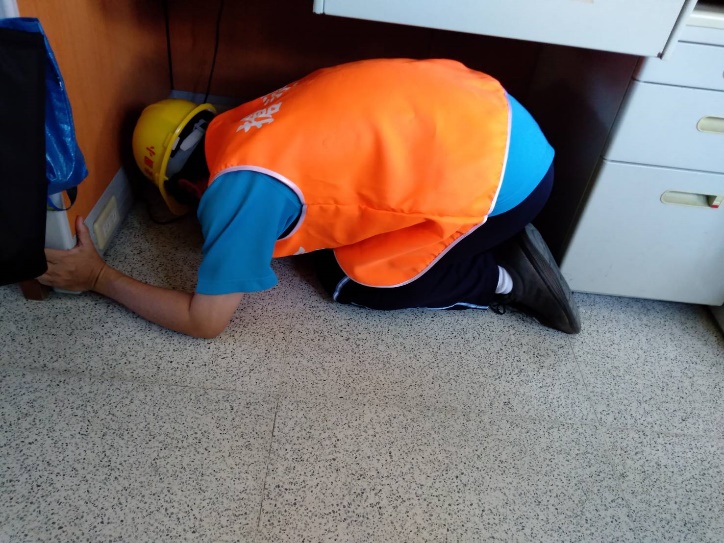 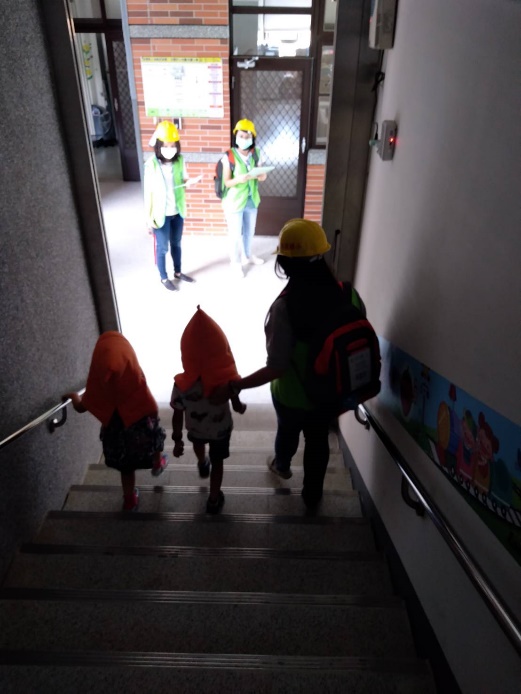 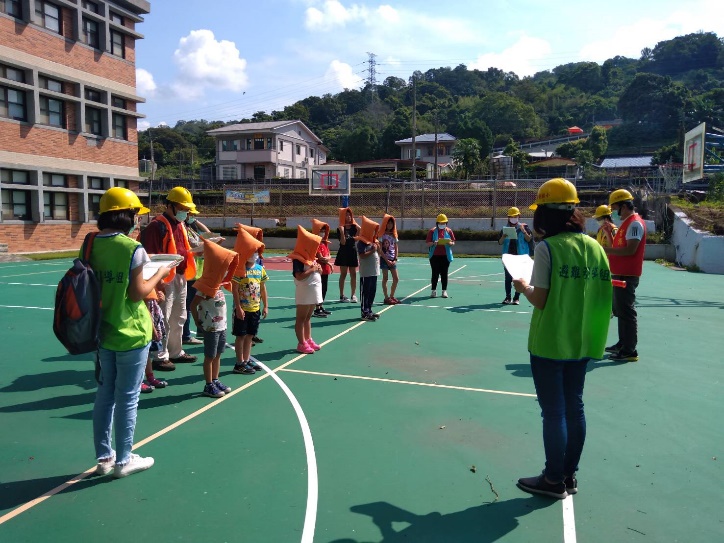 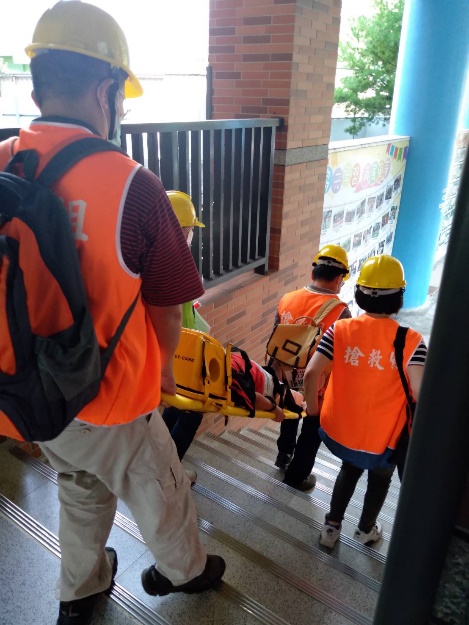 